         КAРАР                                     №   24                 ПОСТАНОВЛЕНИЕ   06 май 2021 й.                                                                06 мая 2021 г.  Об утверждении Правил посещения кладбищнаходящихся на территории сельского поселения Енгалышевский сельсовет муниципального района Чишминский район Республики БашкортостанВ  соответствии с Федеральным законом Российской Федерации от 06.10.2003 г. №131-ФЗ «Об общих принципах  организации местного самоуправления в Российской Федерации», руководствуясь ст.3 Устава сельского поселения Енгалышевский сельсовет муниципального района Чишминский район Республики Башкортостан, Администрация сельского поселения Енгалышевский сельсовет муниципального района Чишминский район Республики БашкортостанПОСТАНОВЛЯЕТ:1. Утвердить Правила посещения кладбищ сельского поселения Енгалышевский сельсовет муниципального района Чишминский район Республики Башкортостан  (Приложение № 1 к настоящему постановлению).          2. Настоящее Постановление вступает в силу на следующий день, после дня его официального опубликования (обнародования).  3. Обнародовать настоящее постановление на информационном стенде Администрации сельского поселения Енгалышевский сельсовет муниципального района Чишминский район Республики Башкортостан по адресу: Республика Башкортостан, Чишминский район, с. Енгалышево, ул. Манаева, 13 и на официальном сайте сельского поселения http://engalys.ru/.	    4. Контроль за исполнением настоящего постановления возложить на старост соответствующих населенных пунктов.Глава сельского поселения                                        Ф.Г. БадретдиновПриложение к постановлению Администрации сельского поселения Енгалышевский сельсовет муниципального районаЧишминский район РеспубликиБашкортостан № 24 от 06 мая 2021 г.Правила посещения кладбища сельского поселения Енгалышевский сельсовет            Настоящие правила разработаны в соответствии с Федеральным Законом "О погребении и похоронном деле", Федеральным Законом "Об общих принципах организации местного самоуправления в Российской Федерации", Постановлением  Главного государственного санитарного врача Российской Федерации от 28.01.2021 № 3 «Об утверждении санитарных правил и норм СанПиН 2.1.3681-21 Санитарно-эпидемиологические требования к содержанию территорий городских и сельских поселений, к водным объектам, питьевой воде и питьевому водоснабжению, атмосферному воздуху, почвам, жилым помещениям, эксплуатации производственных, общественных помещений, организации и проведению санитарно- противоэпидемических (профилактических) мероприятий" и обязательны для исполнения специализированными предприятиями по оказанию ритуальных услуг, организациями и гражданами.    1. На территории кладбища посетители должны соблюдать общественный порядок и тишину.    2. Посетители кладбища имеют право:а) устанавливать памятники в соответствии с образцами оформления участка захоронения;б) производить уход за могилой;в) сажать цветы на могильном участке;г) сажать деревья в соответствии с проектом озеленения кладбища по согласованию с администрацией;д) беспрепятственно проезжать на территорию кладбища в случаях установки (замены) надмогильных сооружений (памятники, стелы, ограды и т.п.);е) посетители - престарелые и инвалиды могут пользоваться легковым транспортом для проезда по территории кладбища.   3. На территории кладбища посетителям запрещается:а) устанавливать, переделывать и снимать памятники, мемориальные доски и другие надмогильные сооружения без разрешения администрации;б) портить памятники, оборудование кладбища, засорять территорию;в) ломать зеленые насаждения, рвать цветы;г) водить собак, пасти домашних животных, ловить птиц;д) разводить костры, добывать песок и глину, резать дерн;е) ездить на велосипедах, мопедах, мотороллерах, мотоциклах, лыжах ,санях.ж) распивать спиртные напитки и находиться в нетрезвом состоянии;з) находиться на территории кладбища после его закрытия;и) въезжать на территорию кладбища на автомобильном транспорте, за исключением инвалидов и престарелых.2.Ответственность     2.1 Виновные в хищении предметов, находящихся в могиле, и ритуальных атрибутов на могиле привлекаются к уголовной и административной ответственности в порядке, установленном действующим законодательством.2.2. Физические и юридические лица несут ответственность за соблюдение порядка эксплуатации кладбища в соответствии с действующим законодательством.Баш[ортостан Республика]ыШишм^ районыМУНИЦИПАЛЬ РАЙОНЫныЕНГАЛЫШ ауыл советыауыл биЛ^м^е хакимите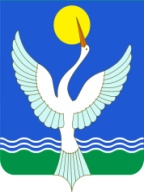 администрацияСЕЛЬСКОГО ПОСЕЛЕНИЯЕнгалышевский сельсоветМУНИЦИПАЛЬНОГО РАЙОНАЧишминскИЙ район       Республики Башкортостан